GUIA ELABORACIÓN PROYECTO DE GRUPO DE TRABAJO 2017-2018Título: Código:  Coordinador/a: Asesoría: 1.Situación de partida2. Objetivos de resultados3. Repercusión en el aula4. Actuaciones5. Estrategias e indicadores para la evaluación 6. Recursos y apoyosNO SON NECESARIOS.IMPORTANTE: Una vez aprobado por la asesoría de referencia este proyecto, el coordinador/a del mismo ha de subirlo al apartado correspondiente en Colabora de dicha Comunidad. Para ello lo copiará y pegará en el menú PROYECTO, PROYECTO INICIAL.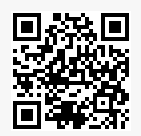 Enlace a InstruccionesEl alumnado de la familia profesional de electricidad y electrónica que optan por el autoempleo deben cumplir unos requisitos, presentar declaraciones y obtener libros registros para dar cumplimiento a sus obligaciones fiscales, y el alumnado de la familia de administración y finanzas han de conocer el manejo de las mismas herramientas. Es por ello que utilizando el conocimiento de la actividad de unos se pretende elaborar supuestos prácticos que se desarrollaran en ambos grupos mediante el programa estimasol. Se pretende extender la utilización de estimasol a módulos que no lo hacían hasta ahora, y ampliar la problemática que se venía estudiando a todas las cuestiones que se nos planteen por los alumnos de la familia profesional de electricidad y electrónica.OBJETIVO 1Formarnos para dotar al alumnado de electricidad y electrónica de una herramienta que les permita gestionar su actividad de manera autónoma.OBJETIVO 2Formarnos para dotar al alumnado de administración y finanzas del conocimiento de una herramienta de uso habitual en las empresas desde la práctica de situaciones reales.OBJETIVO 3Profundizar en el conocimiento de la herramienta informática y extenderla a módulos que no la utilizaban hasta ahora. OBJETIVO 4Generar supuestos prácticos que servirán de base para otros cursos.La incorporación de una actividad que para un grupo de alumnos/as será la que realizarán si optan por el autoempleo una vez que titulen, y que para otros supone el utilizar documentación y ejemplos ajustados a una realidad cercana suponemos que será un elemento motivador para ambos grupos y que redundará en una mejora del clima en las clases.La utilización del programa en varios módulos y por profesorado que hasta ahora no lo habían incorporado a sus clases supondrá una mejora significativa de la práctica docente al poner en común los conocimientos actuales e ir añadiendo los adquiridos en el desarrollo del grupo para dar la solución idónea a las distintas problemáticas que en cada caso se planteen.ActuaciónTemporizaciónResponsableElaboración del Proyecto para el Grupo de TrabajoOctubreCoordinadorProfundización en el manejo del programa estimasol.Octubre - DiciembreTodos los componentesIdentificación de las operaciones habituales en los sectores de la actividad que puedan desempeñar los alumnos de la familia profesional de electricidad y electrónica.Noviembre – DiciembreTodos los componentesElaboración de un guion con las operaciones estándares que sirva de base para la realización de supuestos prácticos.EneroTodos los componentesFormación a los alumnos de la familia profesional de administración y finanzas en el manejo del programa.Septiembre - DiciembreAntonio JoséAntonioElaboración de supuestos prácticos por los alumnos de administración y finanzas.Enero - MarzoAntonio JoséAntonioFormación de los alumnos de electricidad y electrónica en el manejo del programaEnero - MarzoFernando JoséDesarrollo de los supuestos basados en el guion y contando con los ya realizados por los alumnos de administración y finanzas.Abril - MayoFernando JoséAnálisis de las dificultades y solución de los problemas planteados Octubre - MayoTodos los componentesParticipación en el foro de Colabora y colgado de documentación elaborada desde el GTTodo el cursoTodos los componentesElaboración de la memoria final del GTMayoTodo los componentesIndicadoresInstrumentosLugar (Evidencia)Elaboración del guion generalDocumento aportadoDocumento aportadoNúmero de supuestos prácticos elaborados.Documentos aportadosDocumentos aportadosUtilización de la plataforma para el desarrollo el grupo.Acceso y documentos subidosAcceso y documentos subidosRECURSO SOLICITADOJUSTIFICACIÓNBibliografía(Indicar ISBN)NOPonentesNOConsensuar el número de horas previstas con la asesoría de referencia e indicarlo aquí (máximo 6 horas)